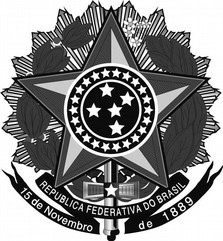 Ministério da EducaçãoSecretaria de Educação Profissional e TecnológicaInstituto Federal de Educação, Ciência e Tecnologia do Rio Grande do SulCampus Bento GonçalvesANEXO CCRITÉRIOS DE AVALIAÇÃO DO CURRÍCULO PESSOAL* Caso o candidato já possua formação em nível superior, esse item não será pontuado.ItemTipoPontuaçãoPontuação MáximaPontos Obtidos1Tempo de contribuição com o programa*1,5 por semestre102Curso de formação complementar1 por curso (min 20 horas)63Experiência profissional na área de educação2 por semestre64Experiência profissional em outros ambientes coletivos2 por semestre65Participação em eventos e projetos de Ensino, pesquisa e extensão0,5 por certificado2